Library Name Library Card Application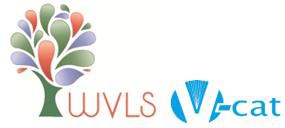 Address City, WI ZipcodeLegal Name: Surname(s)                                       First                                                  Full Middle(s)Former Name: Surname(s)          Birthdate: Month / Day / Year     Preferred Name(s)                                                                                                                /        /Current/Local Address: Number & Street, Apt #, P.O.Box                         City                        State     ZipcodeIf different from above, Voting/Permanent Address: Number & Street, Apt     City                           State      ZipcodeCounty (Local Address)                                                                         City/Town/Village (Local Address) Phone Number:                                                             Email: Contact Preference:             Phone Number             E-mail             Text             Mail OnlyThis space is intended for libraries to add other custom fields that are locally necessary such as patron linking, juvenile patron types, other notes.If signing a library card application for a child/ward, I accept responsibility for return of library materials and any fines or charges incurred. I acknowledge that fines and charges accrued by my child/ward may be due and payable by me on behalf of my child/ward at the option of the library. Initial  ________	I acknowledge that it is my responsibility, not the library’s, to monitor and approve my child's/ward’s choice of library materials and/or otherresources.  I understand that I can request library records for my custodial child/ward under 16. Initial  ________	I understand that an additional form is neccesary to grant my child/ward permission to use the library’s internet stations. Initial _______	I hereby apply for borrowing privileges at Library Name and all WVLS V-Cat Libraries.  Data on this card is confidential to the extent provided at WI statute 43.30.  WVLS and all V-Cat Libraries may contact me by text, phone, email, or mail about my library activity; the library is not responsible for the confidentiality of these contact points; charges may apply. By signing this agreement, I agree to comply with the policies of each member library with which I do business.  I understand that failure to act responsibly may result in suspension of my library borrowing and use privileges, and that failure to pay library fines or return library materials may result in local and state criminal penalties. Ifmy library card is lost or stolen, I understand that I am responsible for charges on my account until the date the library is notified of its loss or theft.Signature (or Patron Guardian's Signature)                                                                       Date:Print Legal Name                                                                                                     Birthdate: Month / Day / Year                                                                                                                                                                  /         /Additional Patron Guardian's Signature (optional)                                                         Date: Print Legal Name                                                                                              Birthdate: Month / Day / Year                                                                                                                                                                                                              /         /You must present a government-issued ID with current address or accompanying proof of address at the time of application.Proof of ID:      Driver's License       State ID/permit        Military       Tribal       Passport      Green CardLibrary staff use only:PCODE 4Card Link:Staff Initials:Proof of ID: Barcode:Patron Alias: 